Homework - Monday 8th January 2024		Name:				AlnwickAmazing things about China What do you know about China?Can you write as many things (using bullet points) about China.Eg…Where is it on a globe; which continent is China; how big is China; What is the Capital City of China; Which seas are around China?...Can you find information about The stories of the animals for the Chinese New Year?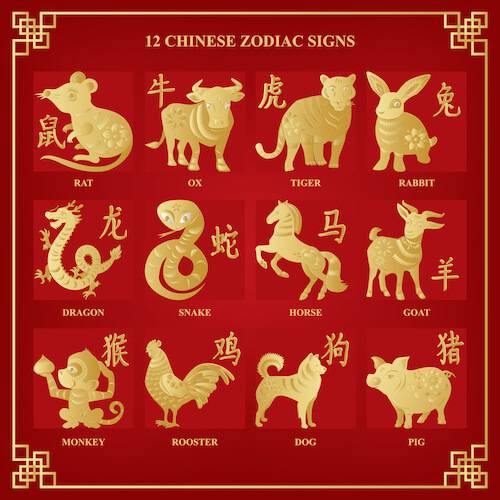 What does each sign represent?When were they created? Who created them?Why do the Chinese have different animals to mark each New Year?Can you write a paragraph to explain your findings and discuss your thoughts?